SEMANA DEL 30 DE NOVIEMBRE AL 04  DE DICIEMBRE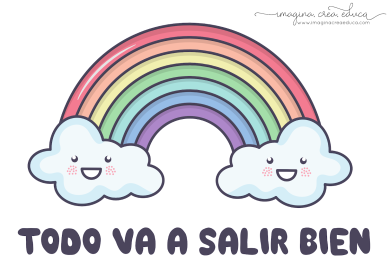 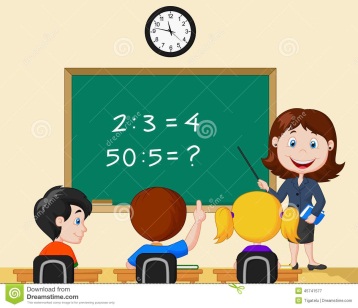 PLAN DE TRABAJOESCUELA PRIMARIA:__________________	QUINTO GRADO	MAESTRA/O:___________________________ANEXO # 1 GEOGRAFIAANEXO #2 “CARACTERISTICAS DE LAS LEYENDAS”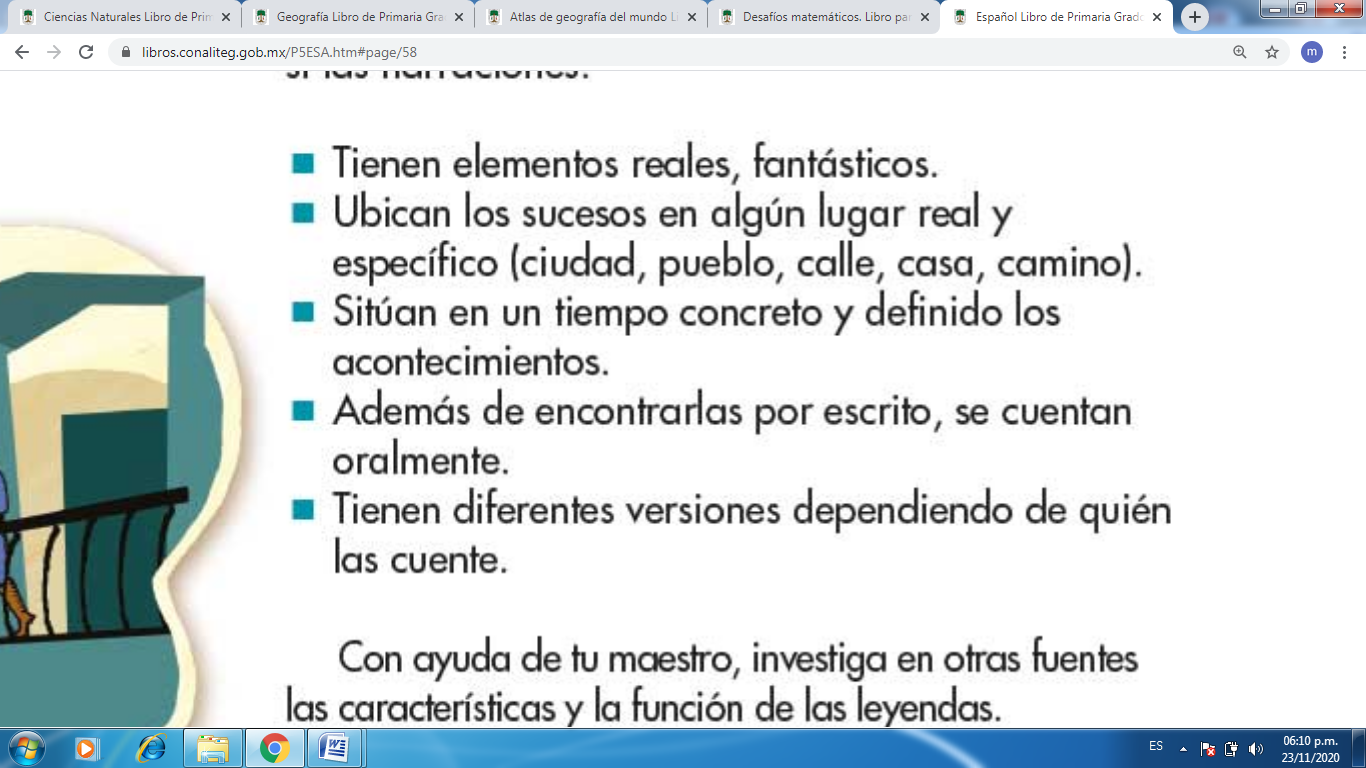 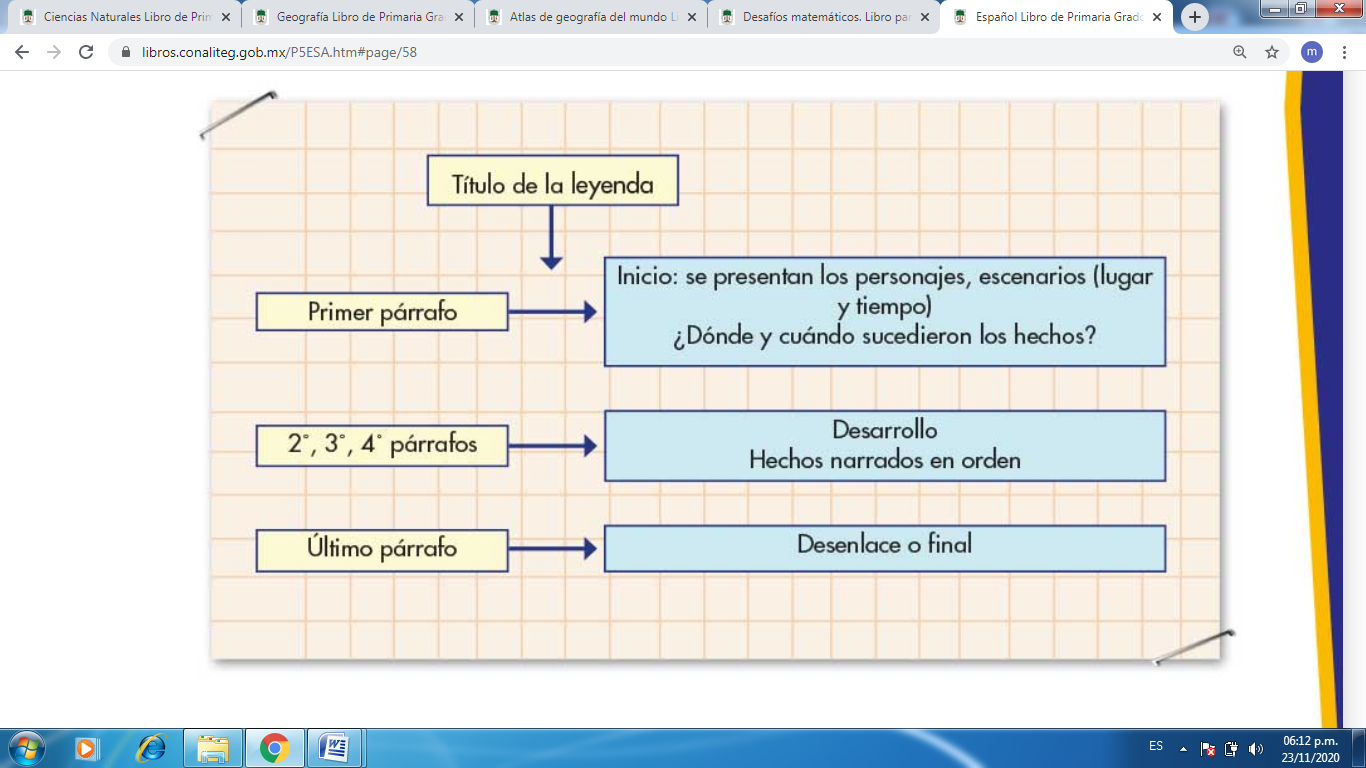 ASIGNATURAAPRENDIZAJE ESPERADOPROGRAMA DE TV ACTIVIDADESSEGUIMIENTO Y RETROALIMENTACIÓNLUNESArtes Crea una propuesta sencilla de texto literario, escenografía, vestuario, iluminación, utilería o dirección de escenaExplora, indaga y creaObserva el interior y exterior de tu casa, los sonidos, animales, plantas etc. De todos los elementos que visualizaste elabora  una pequeña historia con personajes. Envía evidencias de tus trabajos al whatsApp de tu maestro (a)NOTA: no olvides ponerle la fecha a cada trabajo y tú nombre en la parte de arriba.  LUNESEducación socioemocional Identifica el deseo de bienestar común para todosEl valor de ser un ser humanoRealiza en tu cuaderno un pequeño dibujo en donde expreses el valor de los seres humanos. Observa el ejemplo: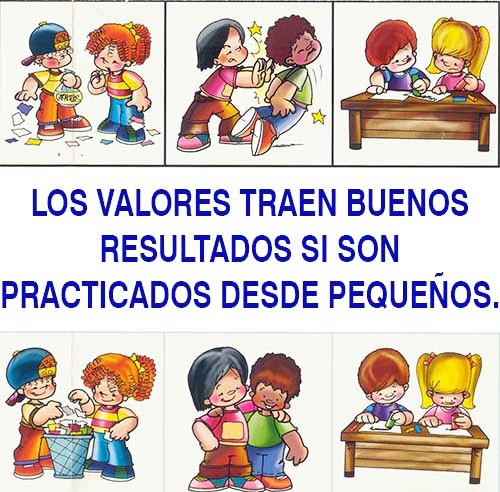 Envía evidencias de tus trabajos al whatsApp de tu maestro (a)NOTA: no olvides ponerle la fecha a cada trabajo y tú nombre en la parte de arriba.  LUNESCiencias naturales Reconoce que la biodiversidad está conformada por lavariedad de seres vivos y deecosistemas.¿Cuáles son las característicasde los seres vivos?Lee en tu libro de texto el tema “Características generales de los ecosistemas y su aprovechamiento páginas 57, 58 y 59. Con la información leída completa el siguiente cuadro.Envía evidencias de tus trabajos al whatsApp de tu maestro (a)NOTA: no olvides ponerle la fecha a cada trabajo y tú nombre en la parte de arriba.  LUNESGeografía Distingue diferencias en la diversidad de climas,vegetación y fauna silvestre en los continentes.Las regiones naturales enAsia, África y OceaníaLee en tu libro de texto el tema “Regiones naturales” páginas 64, 65,66 y completa el siguiente recuadro, puedes apoyarte también de tu libro de atlas páginas 65,66 y 67.Envía evidencias de tus trabajos al whatsApp de tu maestro (a)NOTA: no olvides ponerle la fecha a cada trabajo y tú nombre en la parte de arriba.  ASIGNATURAAPRENDIZAJE ESPERADOPROGRAMA DE TV ACTIVIDADESSEGUIMIENTO Y RETROALIMENTACIÓNMARTESMatemáticas Análisis del significado de la parte decimal en medidas de uso común; por ejemplo, 2.3 metros, 2.3 horas¿Cuántos alumnos somos? En un rancho se tomó la altura de distintos animales para su comparación:gallina midió 35 cmvaca midió 160cmcaballo midió 230cm Completa la siguiente tabla en tu cuaderno con la información anterior: Resuelve el desafío #25 “Repartir lo que sobra” página 60 de tu libro de Matemáticas.Envía evidencias de tus trabajos al whatsApp de tu maestro (a)NOTA: no olvides ponerle la fecha a cada trabajo y tú nombre en la parte de arriba.  MARTESCiencias naturalesReconoce que la biodiversidad está conformada por la variedad de seres vivos y de ecosistemasEl ser humano y labiodiversidadLee el texto “El ser humano y la naturaleza” páginas 62 y 63 de tu libro de texto y responde las siguientes preguntas en tu cuaderno:¿Con quién y para que comparte espacio el ser humano?¿Cuáles fueron las primeras actividades para recolectar alimento?¿A quién seguían los seres humanos durante sus migraciones?¿Qué es una sociedad “Nómada”?¿Qué permitió establecerse a los seres humanos en un lugar de manera definitiva?Envía evidencias de tus trabajos al whatsApp de tu maestro (a)NOTA: no olvides ponerle la fecha a cada trabajo y tú nombre en la parte de arriba.  MARTESLengua maternaAdecuaciones de las leyendas en diversos momentos, contextos y culturas. 3Recursos literarios para la construcción narrativa del textoLa magia de la palabraBusca en tu diccionario, internet o algún otro medio que significa la palabra “adjetivo calificativo” y copia su significado en tu cuaderno.Lee las leyendas “las mulatas de córdoba y las criptas de kaua” de las páginas 52 y 53 de tu libro de texto. Y subraya con un color los adjetivos calificativos que encuentres, posteriormente cópialos en tu cuaderno.Envía evidencias de tus trabajos al whatsApp de tu maestro (a)NOTA: no olvides ponerle la fecha a cada trabajo y tú nombre en la parte de arriba.  MARTESHistoria Reconoce lasoberanía y la democracia como valores dela herencia liberalEl legado de los liberalesLee el tema “Benito Juárez y los liberales” página 62 de tu libro de texto.Y escribe en tu cuaderno 5 aspectos o actividades que nos heredaron los liberales.Envía evidencias de tus trabajos al whatsApp de tu maestro (a)NOTA: no olvides ponerle la fecha a cada trabajo y tú nombre en la parte de arriba.  ASIGNATURAAPRENDIZAJE ESPERADOPROGRAMA DE TV ACTIVIDADESSEGUIMIENTO Y RETROALIMENTACIÓNMIÉRCOLES Geografía Distingue diferencias en la diversidad de climas,vegetación y fauna silvestre en los continentes.Servicios ambientales queproporcionan las regionesnaturalesLee el Anexo #1 y realiza en tu cuaderno un cartel donde especifiques ¿Qué son los servicios ambientales? Y como se clasifican, puedes realizar ilustraciones para complementar tu trabajo.Envía evidencias de tus trabajos al whatsApp de tu maestro (a)NOTA: no olvides ponerle la fecha a cada trabajo y tú nombre en la parte de arriba.  MIÉRCOLES Matemáticas Análisis del significado de la parte decimal enmedidas de uso común; por ejemplo, 2.3 metros, 2.3 horas.Mis deportes favoritosIsaías, Evan y Noé practican el lanzamiento de bala, en la última competencia realizada por el maestro de educación física obtuvieron los siguientes resultados: Isaías: 225cm. Evan: 241cm.Noé:  309cm.Resuelve las siguientes preguntas en tu cuaderno.¿A cuantos metros equivalen las cantidades lanzadas?¿Quién ganó la competencia?¿Quién alcanzó la menor distancia?¿Cuántos metros suman las tres distancias lanzadas?Envía evidencias de tus trabajos al whatsApp de tu maestro (a)NOTA: no olvides ponerle la fecha a cada trabajo y tú nombre en la parte de arriba.  MIÉRCOLES Formación Cívica y ética.Analiza necesidades, intereses y motivacionesindividuales, de otras personas o grupos al plantearse metas para elbienestar personal y colectivo.Aprendo a construiracuerdosResponde las siguientes preguntas en tu cuaderno:1.- ¿Cuál es un objetivo personal que quieres cumplir?2.- ¿Qué necesitas para alcanzar el objetivo anterior?3.- ¿Cuál es tu motivación para cumplir tus objetivos?4.- Menciona un objetivo que tengan en familia.5.- ¿Qué necesitan para cumplirlo?Envía evidencias de tus trabajos al whatsApp de tu maestro (a)NOTA: no olvides ponerle la fecha a cada trabajo y tú nombre en la parte de arriba.  MIÉRCOLES Lengua materna Características deforma y contenido y función de las leyendas.Leyendas aquí y alláAnaliza la leyenda la Bulira de la página 55 de tu libro de texto y responde las siguientes preguntas en tu cuaderno:¿Son hechos reales los que se relatan?¿Cuál es la función principal de la leyenda?¿Se parece a alguna leyenda o cuento que hayas escuchado o leído anteriormente?¿Por qué crees que en las leyendas se mezclan hechos reales e irreales?Envía evidencias de tus trabajos al whatsApp de tu maestro (a)NOTA: no olvides ponerle la fecha a cada trabajo y tú nombre en la parte de arriba.  MIÉRCOLES Cívica y Ética en dialogo Analiza necesidades, intereses y motivaciones individuales, de otraspersonas o grupos al plantearse metas para el bienestar personal ycolectivoEjercemos nuestraslibertades y hacemospropuestasEscribe en tu cuaderno 5 propuestas que permitan mejorar las condiciones de limpieza de tu colonia. Puedes elaborar ilustraciones para complementar tu trabajo.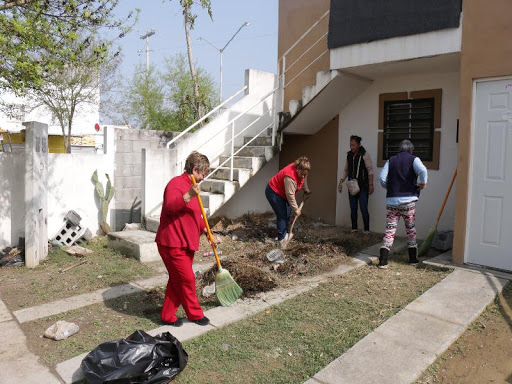 Envía evidencias de tus trabajos al whatsApp de tu maestro (a)NOTA: no olvides ponerle la fecha a cada trabajo y tú nombre en la parte de arriba.  ASIGNATURAAPRENDIZAJE ESPERADOPROGRAMA DE TV ACTIVIDADESSEGUIMIENTO Y RETROALIMENTACIÓNJUEVESMatemáticas Análisis del significado de la parte decimal enmedidas de uso común; por ejemplo,  2.3 metros, 2.3 horas.Grandes deportistasResuelve los siguientes problemas:Si 4 ovejas saltan sobre una cerca en 4 minutos.¿Cuántas ovejas saltaran sobre la cerca en 1 hora?Un programa de TV. Esta dividido en las siguientes secciones y tiempos. Deportes 30 minutos, Noticias 1.3 horas, Clima 0.30 horas y Espectáculo 240 minutos. ¿Cuántas horas dura el total del programa?Envía evidencias de tus trabajos al whatsApp de tu maestro (a)NOTA: no olvides ponerle la fecha a cada trabajo y tú nombre en la parte de arriba.  JUEVESHistoria Reconoce la soberanía y la democracia como valores de la herencia liberal.La herencia liberal:Guillermo Prieto y ManuelAltamiranoLee el tema “Aspectos de la cultura en México” de tu libro de texto página 63 y responde las siguientes preguntas en tu cuaderno:¿Qué despertó el sentimiento nacionalista de la población?¿Qué busco resaltar la cultura?¿Quién fundó la revista renacimiento?¿Qué intelectuales se ocuparon de estudiar la historia y la geografía de México? ¿Qué son las narraciones costumbristas?Envía evidencias de tus trabajos al whatsApp de tu maestro (a)NOTA: no olvides ponerle la fecha a cada trabajo y tú nombre en la parte de arriba.  JUEVESLengua Materna Proceso de producción del texto.Escribamos una leyendaRevisa las características de las leyendas que se encuentran en el Anexo #2, y basándote en las mismas elabora una leyenda del tema que más te guste en tu cuaderno.Envía evidencias de tus trabajos al whatsApp de tu maestro (a)NOTA: no olvides ponerle la fecha a cada trabajo y tú nombre en la parte de arriba.  JUEVESArtes Crea una propuesta sencilla de texto literario,escenografía, vestuario, iluminación, utilería o dirección de escena.¿Qué era?, ¿qué es?Observa la siguiente imagen y escribe en tu cuaderno que características debe tener la escenografía de una obra de teatro. 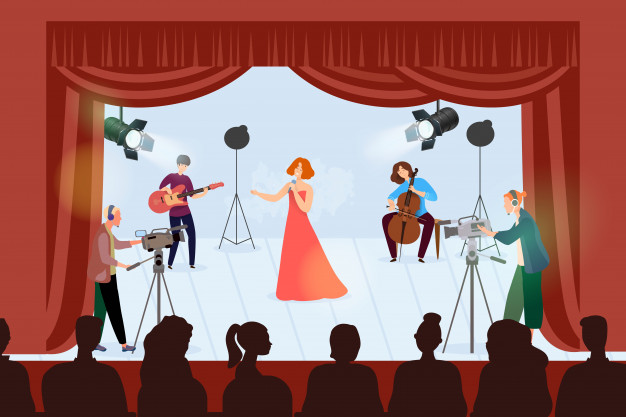 Envía evidencias de tus trabajos al whatsApp de tu maestro (a)NOTA: no olvides ponerle la fecha a cada trabajo y tú nombre en la parte de arriba.  JUEVESEducación Física Aplica el pensamiento estratégico en situaciones de juego e iniciacióndeportiva, para disfrutar de la confrontación lúdicaSolucionando desafíosCon ayuda de los integrantes de tu familia elaboren una coreografía de baile. Si conoces tik-tok puedes apoyarte con esa aplicación. 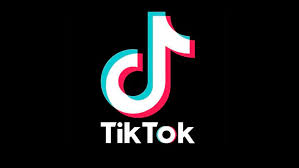 Envía evidencias de tus trabajos al whatsApp de tu maestro (a)NOTA: no olvides ponerle la fecha a cada trabajo y tú nombre en la parte de arriba.  JUEVESEnvía evidencias de tus trabajos al whatsApp de tu maestro (a)NOTA: no olvides ponerle la fecha a cada trabajo y tú nombre en la parte de arriba.  ASIGNATURAAPRENDIZAJE ESPERADOPROGRAMA DE TV ACTIVIDADESSEGUIMIENTO Y RETROALIMENTACIÓNVIERNESLengua materna Elaborar resúmenes a partir de un texto fuente.Realiza síntesis y resúmenes de forma autónoma:- Integra información de fuentes orales y escritas.- Selecciona, reorganiza y sintetiza las ideas centrales.Juya ania betana(Del mundo del monte)Busca en tu diccionario, internet o algún otro medio que significa la palabra “Resumen” y copia su significado en tu cuaderno.Selecciona el cuento que más te guste para realizar un resumen del mismo en tu cuaderno, puedes tomar como base los siguientes aspectos.1.- Subrayar la información más relevante de cada párrafo.2.- Crear una relación con la información anteriormente subrayada.3.- Con tus propias palabras realiza el resumen tomando como base la información que seleccionaste y relacionaste anteriormente.Envía evidencias de tus trabajos al whatsApp de tu maestro (a)NOTA: no olvides ponerle la fecha a cada trabajo y tú nombre en la parte de arriba.  VIERNESMatemáticas Resolución de problemas que impliquen una divisiónde números naturales con cociente decimal.Esferas artesanalesContesta los siguientes problemas en tu cuaderno. 3 inversionistas decidieron vender una casa con un valor de 350 mil pesos.  La mitad de esta ganancia se reinvirtió en un negocio, y el resto se lo repartieron en partes iguales.              ¿Cuánto le toco a cada quien?Las familias de un ejido sembraron frijol y al cosechar obtuvieron 1,800 kg de producto. Si fueron 8 familias involucradas, ¿Cuántos kilogramos tocó por familia?Envía evidencias de tus trabajos al whatsApp de tu maestro (a)NOTA: no olvides ponerle la fecha a cada trabajo y tú nombre en la parte de arriba.  VIERNESIngles Describe el entorno inmediato como punto dereferencia para desplazarse.Adivina a dónde vasEnvía evidencias de tus trabajos al whatsApp de tu maestro (a)NOTA: no olvides ponerle la fecha a cada trabajo y tú nombre en la parte de arriba.  VIERNESEducacion socioemocional Utiliza el diálogo interno y la reflexión metacognitiva para controlar la ansiedad.Una ardilla y un partido defútbolEscribe en tu cuaderno 3 acciones que realices para mantenerte en calma en situaciones adversas. Envía evidencias de tus trabajos al whatsApp de tu maestro (a)NOTA: no olvides ponerle la fecha a cada trabajo y tú nombre en la parte de arriba.  VIERNESVida saludable Participa en la promoción de hábitos de higieney limpieza para cuidar el medio ambiente, en el entorno familiar, escolar y comunitarioAlimentos transgénicos:amigos o enemigosLos alimentos que comes vienen del campo o de los criaderos de animales y; desde donde se cultivan o crían hasta que llegan a tu boca, se ensucian y contamina fácilmente con microbios y muchas sustancias que pueden ocasionar enfermedades. Escribe en tu cuaderno recomendaciones de higiene al momento de consumir alimentos. 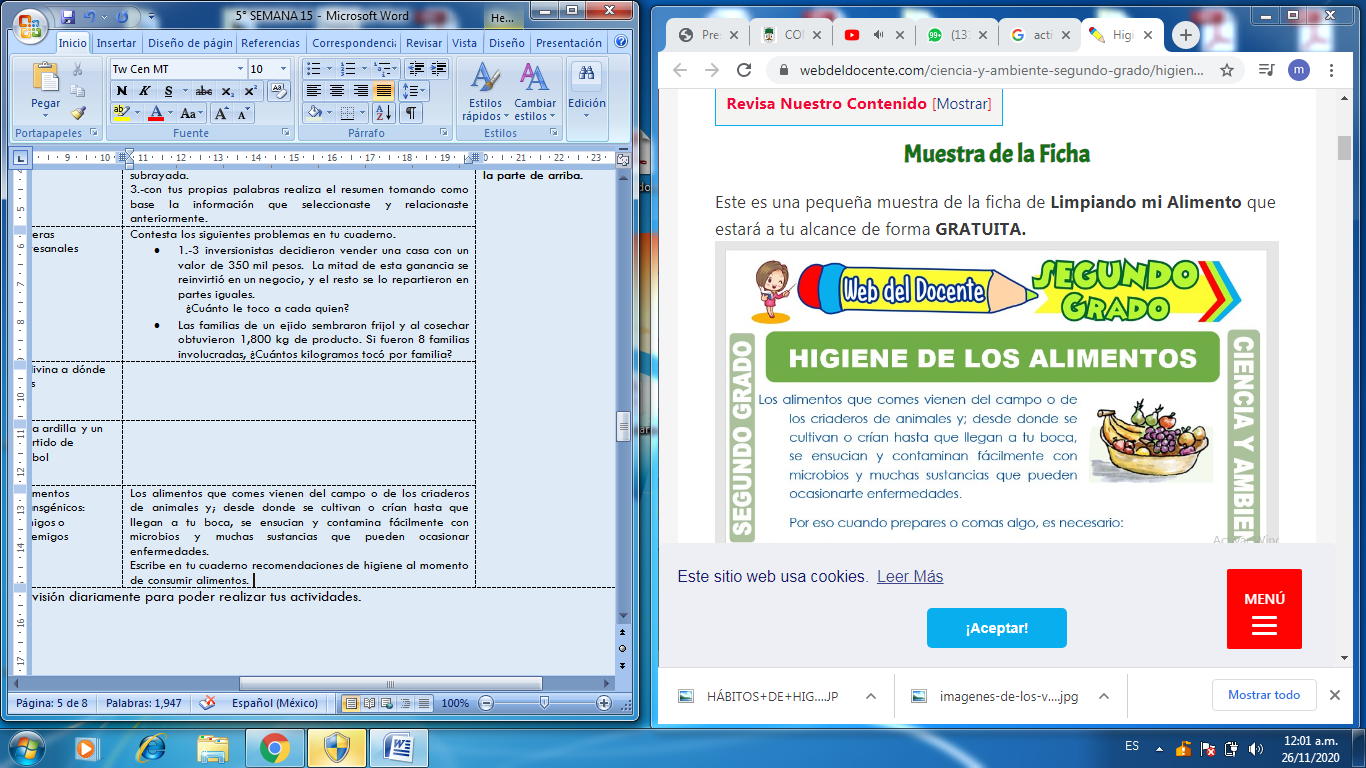 Envía evidencias de tus trabajos al whatsApp de tu maestro (a)NOTA: no olvides ponerle la fecha a cada trabajo y tú nombre en la parte de arriba.  ¿Qué son los Servicios Ambientales? Los servicios ambientales son los beneficios que otorga el ambiente y son el resultado de la manera como los ecosistemas funcionan en todo el mundo. Es decir, son recursos que aportan provisiones, regulación y soporte a la vida del planeta, incluyendo a los humanos. Los seres humanos se benefician de estos servicios, ya que permiten llevar a cabo las funciones vitales, como respirar, comer, además de muchas actividades que se realizan en la vida diaria.Recuerda que en clases anteriores analizaste los tipos de relieve, los climas y las características de las regiones naturales de México, en las que existen recursos naturales que los seres humanos utilizan para satisfacer sus necesidades. Por lo tanto, las regiones naturales ofrecen servicios ambientales que los seres humanos aprovechan. ¿Cómo se clasifican los Servicios Ambientales?Lee con atención cómo se clasifican los servicios ambientales según el beneficio que otorgan.Soporte o apoyo Para el desarrollo de la vida que ayudan a otros procesos naturales a funcionar adecuadamente. Son ejemplo, la formación de suelos, la fotosíntesis o el ciclo del agua. Regulatorios Que permiten al ambiente resistir daños y recuperarse ante la degradación ambiental. La reducción del dióxido de carbono, la purificación del agua o la regulación del clima son de este tipo. Provisión de bienes Como los alimentos y agua dulce, los cuales son beneficios para la subsistencia humana. Servicios culturales Que brindan apreciación y valoración de diversos paisajes y especies que enriquecen la forma en que habitamos la Tierra.